✎ イベント情報、助成金情報　✐・個々のイベントの開催については、主催団体に確認をお願いいたします。・市の公共施設開館状況については、下記をご覧ください。https://www.city.kodaira.tokyo.jp/kurashi/files/79890/079890/att_0000011.pdfなお、詳しくは、各施設にお問い合わせください。サロンミニコンサート1725年製のストラディバリウスの音を楽しむ会（東京フィルバイオリン奏者：黒澤誠登）≪9月≫10日（土）19:00～　所沢市ミューズ小ホール入場2000円11日（日）11:30～　東久留米市東部地域センター入場無料17日（土）14:00～　東久留米市西部地域センター入場無料20日（火）13:30～　鈴木公民館音楽室入場500円21日（水）14:30～　津田公民館入場500円22日（木）13:30～　東村山市萩山公民館第３集会室　　　　　　入場500円27日（火）13:30～　東村山市中央公民館音楽室入場500円28日（水）11:00～　鈴木地域センター　入場無料29日（木）13:40～　永田珈琲　珈琲付き1000円30日（金）11:00～　小川西町地域センター入場無料★バイオリンを習いたい方へ★バイオリンを習いたい方はお待ちしています。（シルバー人材）◆【日時】９月26日（月）13:30～16:00※　9月5日は終了【場所】福祉会館学習室◆【日時】9月23日（金）13:30～16:00※　9月8日は終了【場所】萩山公民館※いずれも月2回　1か月3,000円以上、マスクされていらしてください。【問合せ】バイオリンの音を楽しむ会☎＆fax  042-341-3457（黒澤）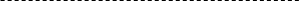 小平・ワーカーズまちの縁がわ　ちっちゃいおうち地域の子ども、高齢者、多様な人が集える場所です。手仕事カフェ、わらべうたあそびなど、どなたでも参加できる企画があります。【場所】学園東町2-4-16 ネクサスビル10１おうちサロン　9月13日（火）、27日（火）１２:００～１４:００　　（毎月第2・第4火曜日(祝日と重なる場合は、変更あり。手作りランチで交流　参加費５００円)わらべうたあそびの会　9月16日（金）１０:００～１１:３０　　（毎月第3金曜日10:00～11:30　絵本読み聞かせ てあそび おりがみ。小さいお子さんからご年配まで　参加費200円）手仕事サロン９月26日（月）１３:３０～１５:３０(毎月第3月曜日13:30～15:30 参加費：200円 各自が好きな手仕事(手芸など)を持ち寄って。)その他、不定期でいろいろな企画あり【問合せ】☎ 090-4383-9108メール　chityaiouchi@gmail.com第２２６回　みんなで良い映画をみる会日本沈没小松左京の同名のベストセラーを映画化し、社会現象を巻き起こした特撮パニック大作。１９７３年製作　１４４分監督：守屋司郎、スタッフ：小林桂樹、藤岡弘、丹波哲郎、二谷英明、いしだあゆみ【日時】９月１８日（日）１３:３０～【場所】中央公民館視聴覚室【費用】資料代１００円【問合せ】☎ ０７０－６５５２-９８５１【申込】不要敬老の日によせて 心に響く音楽をにこにこコンサート見て、聴いて・生き活き 元気ですこやかに今年も私たちは「敬老の日」を覚え、「音楽で明るくすこやかに」お祝いコンサートをいたします。クラシック・ポピュラーの名曲、なつかしいメロディーの歌曲他、ソロとアンサンブルです。皆さまとご一緒に、音楽の楽しい集いに、是非ご参加ください。【日時】9月19日（祝・敬老の日）14:00～16:30【場所】なかまちテラス ホール【会費】500円（障がい者300円）【申込・問合せ】☎・fax 042-341-4806（今井）☎ 080-5933-0717」(高梨)【演奏者】マリンバ：今井忠子	　 ピアノ：平沢恒子・高梨昌世トランペット：橘 亮　バリトン：菊池　俊　【主催】ケア音楽実践ドルツェの会音楽で生き活きAllegro※コロナ感染拡大の為、必ずお申込み、当日検温とマスクお願いします。みんなで考えよう！旧統一教会と国葬から　　　　見えてきたものは【日時】９月２５日（日）18:15開始【場所】中央公民館　講座室２西武多摩湖線一橋学園駅5分【お話し】荒川 博行（カトリック司祭）　土岐 健治（宗教学者　一橋大学名誉教授）　【参加費】300円　【問合せ】☎090-1849-9305（橋本）メール　ana15698@nifty.com小平図書館友の会　講演会（ハイブリッド）「小平の近現代史を探る」小平村の誕生から市制施行までの歴史を探り、時代の変化や町の変遷を追い、様々なトピックやエピソードについて元小平市中央図書館長の蛭田廣一さんのお話しを聞きます。【日時】10月15日（土）１３:３０～１５:３０【場所】中央図書館視聴覚室【費用】無料【申込】市報9月20日号に掲載予定申込期間　　９月26日～10月13日【主催】小平図書館友の会【後援】小平市教育委員会◆申込方法等詳細は、9月20日以降、市報及び下記ブログ掲載http://yamaoji.cocolog-nifty.com/kltomonokai/写真サークル「こだフォト部」 こだフォト部 写真展【日時】10月22日（土）10:00～17:00～23日（日）最終日は～15:00まで【場所】中央公民館１階ギャラリー【問合せ】☎ 080-3583-7530　（相原）メール：y.aihara.rakatu.0753@gmail.com小平クリーンアッププロジェクト私たちの街小平をきれいにしたい！空き缶、空きペットボトル、タバコの吸い殻が一つも落ちていない小平を目指して、毎週日曜日の朝8時から清掃活動を続けています。第１日曜　小平駅南口第２日曜　グリーンロード（小平駅東側～新小金井街道）第３日曜　花小金井駅南口第４日曜　花小金井駅北口第５日曜があるときは、その他の小平市内各所ご参加いただける方は朝８時に上記の場所に集合してください。お待ちしています！　詳細は、下記facebook参照https://www.facebook.com/%E5%B0%8F%E5%B9%B3%E3%82%AF%E3%83%AA%E3%83%BC%E3%83%B3%E3%82%A2%E3%83%83%E3%83%97%E3%83%97%E3%83%AD%E3%82%B8%E3%82%A7%E3%82%AF%E3%83%88-509649965789817/みんなで健康増進クラブ姿勢調整体験会◆学園西町地域センター９月14日（水）13:00～17:00　第一娯楽室　　１　　　　　　◆学園東町地域センター９月21日（水）13:00～17:00　　第二娯楽室9月23日（金）13:00～17:00　　第二娯楽室9月28日（水）13:00～17:00　　第二娯楽室　　　　　　以上共通事項【費用】無料【定員】8名（先着順）【主催】みんなで健康増進クラブ【問合せ】☎ 090-4129-1963令和４年度小平市教育委員会主催 市民学習奨励学級当事者が企画する公開講座がん患者とその家族の目線～私たちの心と緩和ケア理解～いまや毎年１０万人もの人が「がん」と診断されています。当事者が直面した実体験をもとに地域というコミュニティーで一緒に学び、つながりませんか？　患者や家族が抱える生活の中での困りごとや心の問題に触れると同時に、緩和ケアについてアップデートしましょう。クリスマス月には楽器や歌のセッションで楽しむライブをご用意。専門看護師の講話を含め、あなたと一緒に考え、感じる全５回の公開講座です。ご参加お待ちしています。【日時】２０２２年１０月１５日～２０２３年２月１８日１３:３０～１５:３０　　全５回　すべて第３土曜日11/19、12/17、1/21【場所】中央公民館ホールまたは、視聴覚室【費用】無料◆現地参加　　　定員：３５名９月５日より、メールにて受付（先着順・定員になり次第締切）yukiastu@gmail.com◆オンライン参加（Ｚｏｏｍ）　定員：上限なし公式LINEより申込み 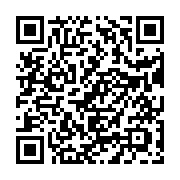 ↑公開講座CancerおしゃべりCafé【スケジュール】１０/１５（ホール）　水戸部ゆうこさん他１名がん患者のその家族による体験談～悩みのたね～１１/１９（視聴覚室）　関本翌子さん緩和ケアの理解と生活の工夫～医師とのコミュニケーションや食事と栄養ほか～１２/１７（ホール）　渡邉彩子さん、小原雅江さんクリスマスだから音楽を楽しもう！　音楽療法士さんによるセッション、クリスマスミニライブ１/２１（ホール）　小嶋リベカさんがん患者さんとご家族のゆらぎ～親子の関わりを大切にしながら～２/１８（視聴覚室）　森幸子さんこどもにもおとなにもグリーフサポート～残された私の心のケア～※がんサロン～Cancer　おしゃべり　Caféは１０月～２月の間、お休みします。令和4年度 小平市社会福祉協議会委託事業発達障がい啓発　2回連続講演会―自分の心を大切にして、子育てをしよう！―【開催情報】　　講演１は　終了講演２10月1日（土）9:30～11:30（開場9:00）テーマ：地域興し～子どもが育つコミュニティーの魅力とは？講師：田中哲氏（元東京都立小児総合医療センター副院長・子どもと家族のメンタルクリニックやまねこ院長）【場所】１、２共通　福祉会館小ホール【対象者】子育てに悩みを抱えるご家族、支援者、学校の先生、地域の方たち【費用】無料【定員】各６０名※先着順。定員に達し次第締め切ります。【申込】８月２５日（木）〆切【主催】NPO法人 こども未来ラボメールmachikado.mirai.imotae@gmail.comFax　042-359-4587ウェブサイト　https://mirailabo.org/小平こども劇場◆舞台鑑賞「かぜのうた」出演：NPO法人表現教育研究所　大沢愛０・１・２さいの人たちへ　あそぶ時間と観る時間（わらべうたあそびと本編の2部構成です。）【日時】9月18日(日)10:10開演(10:00開場)【場所】福祉会館　5階市民ホール【対象】0～2歳の親子【料金】前売券：親子1組1500円、大人1500円、ベイビー追加500円　　　　当日券：親子1組2000円、大人2000円、ベイビー追加500円【申込】下記URLからお申込みください（主催：NPO法人表現教育研究所　協力：NPO法人小平こども劇場）https://ws.formzu.net/sfgen/S257290404/◆わくわく！おはなし探検隊1～音とからだであそぼう～子どもたちと一緒におはなしの世界を想像しながら遊ぶ、体験型のワークショップです。生の音楽の中、おはなしの世界への旅を楽しみましょう！【日時】9月25日(日)9:45～11:45（受付9:30～）【場所】福祉会館　５階市民ホール【対象】年少～年長の親子　15組（要：事前申込、先着順）【参加費】ひとり500円（保険料含む）◆わくわく絵本探検隊①０～3歳の親子の表現あそびワークショップ。1つの絵本から広がるわくわくの時間！アフタフ・バーバンの魔法とみんなのわくわくの想像力で絵本の世界に出発しよう！【日時】10月23日(日)10:00～11:00【場所】福祉会館１階和室ホール【対象】０歳～３歳の未就園児と保護者　12組（要：事前申込、先着順）【参加費】ひとり500円（0歳から有料、保険料含む）【申込み】9/20(火)10:00より電話またはメールで受け付け開始◆あそびんば！2022②「あそびはつづくよ！ドコマデモ!!」子どもたちに人気の遊びのプロ「アフタフ・バーバン」の小学生用ワークショップ！子どもたちのひらめきを元に、あそびの世界を広げていきます。【日時】10月23日(日)13:30～16:00【場所】福祉会館５階市民ホール【対象】小学生　20名（要：事前申込、先着順）【参加費】ひとり500円（保険料含む）【申込み】9/12(月)10:00より電話またはメールで受け付け開始＊参加の際はコロナ感染症対策のご協力をお願いいたします。以上の【申込・問合せ】NPO法人小平こども劇場☎＆fax：042-347-7211メール：info@kodaira-kogeki.orgHP：https://kodaira-kogeki.org/こだいら自由遊びの会プレーパーク【日時】９月11日（日）、10月2日（日）10:00～16:00【場所】中央公園東側の雑木林【参加費】無料（カンパ歓迎！）※天候などによる開催の有無はホームページで確認【問合せ】☎ 090-1771-7431 （足立）☎ 070-6616-9959 （福本）あそぼう縁日食についてあそんで学ぼう！予約いらず！！　だれでも参加可能だよ！大学生のお兄さんお姉さんが待ってるよ！【日時】９月２４日（土）１０:００～１５:３０最終受付１５:００【場所】小平ふるさと村【内容】かき氷作り：オリジナルかき氷を作っちゃおう！！　シロップをかけるかい？クイズ：野菜のシルエットや断面、花を見てなんの野菜か当てよう！ すべてクリアしたら野菜のカタチをしたメダルをプレゼント！　目指せ 全問正解！！消化障害物競争：みんなは食べたものがどんな風に栄養になってうんちになるか知ってる？ ここではみんなが食べ物になって消化されていく障害物競争に挑戦しよう！！収穫擬似体験：おもちゃの野菜で収穫を体験してみよう！みんなが毎日食べてる野菜はどうやって育っているのだろう？どんな野菜がとれるかなー【問合せ】 asobouennichi@gmail.com【主催】白梅学園大学　田中ゼミ、仲本ゼミ（公財）小平市文化振興財団【後援】白梅学園大学風 鈴 草～こんな時だからこそ助け合いましょう～【日時】10月7日（金）開催毎月第1金曜日開催予定です。詳細は、https://huurinsou.com/?cat=2【場所】津田公民館 実習室　　【費用】子ども（18歳まで）無料、大人300円【内容】弁当の持ち帰り。＊容器（タッパーなど）を３～４個ご持参ください。＊受け取ったものは、3時間以内にお召し上がりください。＊コロナの状況によって中止する場合があります。（ホームページでお知らせします）【問合せ】風鈴草子ども食堂（足立）メール ryukorin088@softbank.ne.jp☎ 090-1771-7431ホームページ：http://huurinsou.com/小平子ども食堂まるちゃんカフェお弁当配布です。【費用】300円配布時間はいずれも17:00～18:00《9月》15日（木）学園東小学校近く。個人宅　　23日（金）ガーデンハウスいちょう◆要予約【連絡先】☎ 090-4413-7455（岩本）移動式子ども食堂カモミールカモミールの花言葉は"逆境で生まれる力"。新型コロナウィルスの蔓延で、戸惑いの生活を送らなければならない今、「移動式子ども食堂 カモミール」は、たくさんのパワーと心の安らぎを美味しく安全なご飯でお届けします。100～150食を予約なしで提供しております。どなたもおこし下さい。【日時】9月21日（水）17:30～【場所】多摩信用金庫学園東支店駐車場【費用】子どもは高校生まで無料大人は300円【主催】NPO法人カモミール（子ども食堂）https://www.facebook.com/chamomile.TT/◆カモミールは、ファミマフードドライブに参加しています。ファミマフードドライブご家庭で余った食品を、ファミリーマートにご持参いただき、地域のパートナーのご協力のもと、支援が必要な方にお届けする仕組です。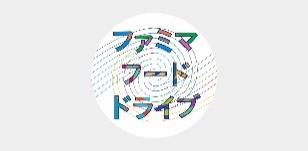 左記のロゴマークの入っている箱に寄付をお願いします。賞味期限まで2か月以上、常温保存が可能、未開封の食品。あったか小平弁当の持ち帰りです【日時】9月24日（土）12:00～13:30【場所】学園１丁目　個人宅【内容】弁当の持ち帰り【費用】子ども：100円、大人：300円【連絡先】☎ 090-8582-8360（あったか小平）※小中学生の学習支援も行っています。詳しくはお問合せください。だれでも食堂ゆらりちいさなお子さまから、ご高齢の方まで幅広い世代の皆様にご利用いただけます。会場で食事をします。【日時】10月9日（日）１回目：11:30～　　２回目：12:30～【場所】小川西町公民館 ホール【メニュー】シュウマイとがんも厚揚げの煮物（予定）【定員】各回30名まで　（60食準備しています）【費用】中学生以下：無料、大人：300円※アクリル板を立てるなど、感染防止に注意しています。※アレルギー対策はしていません。【連絡先】☎ 090-8567-4507（市東・しとう）熟年いきいき会第１９回「絵手紙教室」日時:９月12日（月）13:30～16:00場所：福祉会館第２集会室（３階）参加費:200円（会員100円）　　　　　　当日描くものを持参して下さい　　　　　　　　　♪みんなで唄おう♪第８３回「市民うたごえ祭り」日時:９月15日（木）13:30～15:30場所:中央公民館ホール（２階）参加費:２００円　　　　　　※歌詞集は当日お渡しします　　　　　「ミニさわやかサロン」＜会員限定＞日時:９月21日（水）13:30～16:00場所：福祉会館第３集会室（３階）参加費:無料　　　　　　　　　　　　　　　　　　　※会員以外の方の参加はできませんみんなで話そう「おしゃべりサロン」【日時】10月6日（木）13:30～16:00【場所】福祉会館第2集会室（3階）【参加費】200円（会員100円）「ミニさわやかサロン」（会員限定）【日時】10月18日（火）13:30～16:00【場所】福祉会館第2集会室（3階）【参加費】200円（会員100円）※会員以外の方の参加はできません「伴侶を亡くした人が語り合う会」【日時】10月20日（木）13:30～16:00場所：福祉会館第3集会室（3階）※伴侶のある方の参加はできません上記共通事項【主催】熟年いきいき会【連絡先】☎ 042-341-8604（太田）参加される方は必ずマスク着用でお願いします。尚、発熱のある方や体調の悪い方の参加はお控えください。はじめてのパソコンサークルコロナの状況により、開催の時間や場所が変更になる場合はHPでお知らせします。ご参加の際は当日、HPをご確認の上、ご参加ください。【参加費】200円　　【定員】先着10名【申込】ご参加のお申し込みは https://kodaira-it.jp/hazimete/mail.cgi から、 お名前、メールアドレス、参加日をご連絡ください。≪9月≫13日(火)13:30～15:30中央公民館学習室420日(火) 9:30 ～11:30元気村あすぴあ会議室27日(火)13:30～15:30中央公民館学習室4≪１０月≫4日(火)  9:30～11:30 元気村あすぴあ会議室11日(火)13:30～15:30 中央公民館　学習室418日(火)13:30～15:30元気村あすぴあ会議室25日(火) 9:30～11:30 元気村あすぴあ会議室【主催・問合せ】小平IT推進市民グループhttps://kodaira-it.jp/hazimete白梅学園大学・白梅学園短期大学◆オンライン公開講座（Zoomウェビナー）不登校について考える～学校と地域の取り組みのこれから～≪第１回≫【日時】１０月２７日（木）１８:３０～２０:３０多様な学びを保証する学校の取り組み～横浜市「特別支援教室活用モデル」について【講師】渡邉香子（神奈川県教育委員会スクールソーシャルワーカー・スーパーバイザー）【申込期間】９月１日（木）～１０月１１日（火）１６時まで≪第２回≫【日時】１１月２日（水）１８:３０～２０:３０地域社会から取り組む子どもの学びと育ちの支援～たまりば３０年超の歩みから～【講師】西野博之（認定NPO法人フリースペースたまりば理事長）【申込期間】９月１日（木）～10月１７日（月）１６時まで【受講料】各回１，０００円◆発達臨床心理セミナー２０２２（ハイブリッド）ロボット・子ども・発達支援～ロボット活用の最前線～【日時】１１月１３日（日）１３:３０～１６:００【講師】小嶋秀樹（東北大学大学院教育学研究科教授）岡田美智男（豊橋技術科学大学情報・知能工学系教授）無藤 隆（白梅学園大学名誉教授）【申込方法】白梅学園大学ホームページ（公開講座）よりWeb申込。「対面形式」「オンライン」それぞれの申し込みフォームへ【受講料】２，０００円※状況によっては、会場での開催を中止し、オンライン開催のみに変更します。【申込期間】９月１日（木）～１０月２８日（金）１６時まで◆第２６回白梅保育セミナー―「こども家庭庁」を視野に―【日時】１２月４日（日）１３:３０～１６:３０「乳幼児期」における子どもの権利を考える～世界的視点で子どもの権利条約が乳幼児期にどのように考えられているのか～【講師】上垣内伸子（OMEP日本委員会会長、十文字学園女子大学教授）保育の現場から子どもの権利を考える～保育の現場で子どもの権利条約はどのように考えられているのか【講師】島本一男（諏訪保育園園長）【定員】１５０名【受講料】３，０００円【申込期間】９月１日（木）～１１月１４日（月）１６時まで【対象】保育や教育に係わる人、研究を進めている人、関心のある一般市民以上共通事項【申込方法】白梅学園大学ホームページ（公開講座）よりWebにて申込※@shiraume.ac.jp ドメインからのメールの受信を許可していただくようお願いします。生きづらい子育てピアの会（ゆらいく東京）第11回生きづらい子育てピアの会精神疾患や発達障害などのメンタル不調を抱えながら子育てしている方、妊娠・妊活中の方、これから子育てを考えている方を対象に、少人数でお菓子を囲みながらお話をする会です。未婚でも可。性別は問いません。お子さんの年齢も、何歳でも大丈夫です。【開催日】10月23日（日）13：30～16：00【場所】東京都障害者福祉会館2階和室（港区）【申込み方法】ホームページhttps://kosodatepia.wixsite.com/tokyo「生きづらい子育て」で検索可問合せ・申込フォームから、またはメールkosodatepia@gmail.com　　(代表：水月琉凪)公益財団法人 ＳＯＭＰＯ環境財団２０２２年度「環境保全プロジェクト助成」募集環境問題に取組むNPO・NGOや任意団体の環境保全プロジェクトが、より充実したものとなるよう資金助成を行います。【助成金】１プロジェクトにつき２０万円を上限（１０団体程度、総額２００万円を予定）【申込み締切】10月31日（月） 消印有効【助成申請書】ＳＯＭＰＯ環境財団のホームページよりダウンロードしてください。https://www.sompo-ef.org/project/project.html◆この情報に関するお問い合わせ公益財団法人 SOMPO環境財団　担当:瀬川・斉藤〒160-8338 東京都新宿区西新宿1-26-1☎ 03-3349-4614　　FAX 03-3348-8140メール office@sompo-ef.org公益財団法人お金をまわそう基金お金をまわそう基金助成事業（第7期3回目）【対象】任意団体を除く非営利団体が行う非営利活動・公益事業のうち、当財団が対象とする分野で活動している事業。【助成金】経費については、団体等の運営に恒常的に発生する費用（管理費にあたる一部の人件費など）は助成対象外。【申込み締切】9月30日（金） 必着【申込み方法】以下のURL内にある「③団体情報を入力する」または「お問い合わせ」よりご連絡ください。事前に添付の募集要項をご確認ください。https://okane-kikin.org/subsidy-request詳細や応募資料につきましては、上記関連URLよりご確認ください。◆この情報に関するお問い合わせ以下URL内にある「お問い合わせ」より、メールまたはお電話にてご連絡ください。詳細については下記HP参照https://okane-kikin.org/subsidy-request一般財団法人コープみらい社会活動財団コープみらい・くらしと地域づくり助成くらしや文化の向上、社会発展、地域の活性化をめざす市民団体の2023 年度の事業・活動に対して助成。【対象となる事業・活動の期間】2023年3月21日～2024年3月20日の事業・活動【申込締切】11月4日（金） 消印有効【申込方法】応募書類、添付書類全てを郵送「募集要項・応募用紙」は下記HPにて入手できます。【助成額】1 団体原則20 万円を上限。額約700 万円◆この情報に関するお問い合わせ生活協同組合コープみらい　東京都本部　参加とネットワーク推進部社会貢献活動表彰・助成金事務局　小林・早田(はやた)詳細は、コープみらい社会活動財団ホームページへhttps://www.coopmirai-zaidan.or.jp/josei/collect/